Vadovaudamasis Lietuvos Respublikos vietos savivaldos įstatymo 29 straipsnio 8 dalies 2 punktu, Lietuvos Respublikos žmonių užkrečiamųjų ligų profilaktikos ir kontrolės įstatymo 25 straipsnio 3 dalimi, 26 straipsnio 3 dalimi, Lietuvos Respublikos Vyriausybės 2020 m. vasario 26 d. nutarimu Nr. 152 „Dėl valstybės lygio ekstremaliosios situacijos paskelbimo“ , Lietuvos Respublikos sveikatos apsaugos ministro – valstybės lygio ekstremaliosios situacijos valstybės operacijų vadovo 2020 m. rugpjūčio 17  d.  sprendimu Nr. V-1838 „Dėl pagrindinio ir vidurinio ugdymo organizavimo būtinų sąlygų“ ir atsižvelgdamas į Lietuvos Respublikos Vyriausybės 2020 m. lapkričio 4 d. nutarimo Nr. 1226 ,,Dėl karantino Lietuvos Respublikos teritorijoje paskelbimo“ 2.2.9.2 papunktį: 1. N u s t a t a u, kad nuo 2020 m. lapkričio 9 d. Kauno miesto savivaldybės biudžetinėse ir viešosiose įstaigose, vykdančiose pagrindinio ir vidurinio ugdymo programas (toliau – mokyklos), ugdymas pagal pagrindinio ugdymo ir vidurinio ugdymo programas vykdomas nuotoliniu būdu arba derinant nuotolinį su kasdieniu ugdymo būdu, išskyrus specialiosiose mokyklose ir bendrojo ugdymo mokyklų specialiosiose klasėse ugdomus mokinius pagal pagrindinio ugdymo (pagrindinio ugdymo individualizuotą), vidurinio ugdymo (socialinių įgūdžių ugdymo) programas, užtikrinant valstybės lygio ekstremaliosios situacijos operacijų vadovo nustatytas asmenų srautų valdymo, saugaus atstumo laikymosi ir kitas būtinas visuomenės sveikatos saugos, higienos, asmenų aprūpinimo būtinosiomis asmeninėmis apsaugos priemonėmis sąlygas.2. Į p a r e i g o j u  mokyklų vadovus:2.1. ugdymo organizavimo būdą pagal šio įsakymo 1 punktą parinkti įvertinus mokyklos epidemiologinę situaciją, mokyklos specifiką ir realias galimybes užtikrinti visas pagrindinio ir vidurinio ugdymo organizavimo būtinas sąlygas ir asmenų srautų valdymą;2.2. pasirinktą ugdymo organizavimo būdą suderinti su Kauno miesto savivaldybės administracijos Švietimo skyriumi. 3. Į p a r e i g o j u  Kauno miesto savivaldybės administracijos Švietimo skyrių informuoti apie šį įsakymą mokyklų vadovus.4.  P a v e d u Kauno miesto savivaldybės administracijos Švietimo skyriui kontroliuoti šio įsakymo vykdymą.5. Šis įsakymas per vieną mėnesį nuo informacijos apie jį gavimo dienos gali būti skundžiamas Regionų apygardos administracinio teismo Kauno rūmams (A. Mickevičiaus g. 8A, Kaunas) Lietuvos Respublikos administracinių bylų teisenos įstatymo nustatyta tvarka. TAR objektas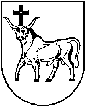 KAUNO MIESTO SAVIVALDYBĖS ADMINISTRACIJOS DIREKTORIUSKAUNO MIESTO SAVIVALDYBĖS ADMINISTRACIJOS DIREKTORIUSKAUNO MIESTO SAVIVALDYBĖS ADMINISTRACIJOS DIREKTORIUSĮSAKYMASĮSAKYMASĮSAKYMASDĖL UGDYMO ORGANIZAVIMO PAGRINDINIO IR VIDURINIO UGDYMO PROGRAMAS VYKDANČIOSE KAUNO MIESTO SAVIVALDYBĖS BIUDŽETINĖSE IR VIEŠOSIOSE ĮSTAIGOSEDĖL UGDYMO ORGANIZAVIMO PAGRINDINIO IR VIDURINIO UGDYMO PROGRAMAS VYKDANČIOSE KAUNO MIESTO SAVIVALDYBĖS BIUDŽETINĖSE IR VIEŠOSIOSE ĮSTAIGOSEDĖL UGDYMO ORGANIZAVIMO PAGRINDINIO IR VIDURINIO UGDYMO PROGRAMAS VYKDANČIOSE KAUNO MIESTO SAVIVALDYBĖS BIUDŽETINĖSE IR VIEŠOSIOSE ĮSTAIGOSE2020 m. lapkričio 6 d.  Nr. A-35462020 m. lapkričio 6 d.  Nr. A-35462020 m. lapkričio 6 d.  Nr. A-3546KaunasKaunasKaunasAdministracijos direktoriusVilius Šiliauskas